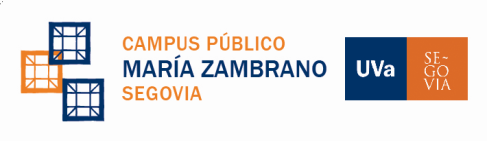 Facultad de Ciencias Sociales Jurídicas y de la ComunicaciónGrado en A.D.E.42961 Obligatoria - TRABAJO FIN DE GRADODEFENSA (Convocatoria Extraordinaria. Tanda 2)Curso Académico 2019-2020*Defensa: Cualquier persona interesada en asistir telemáticamente a las defensas que se realicen en formato online deberá solicitarlo al tutor del trabajo en su correo electrónico, al menos con 24 horas de antelación.NombreTemaTutorVOCALCoevaluadorPRESIDENTEDefensa* Día y HoraLUIS MARTÍN MARTÍNLos primeros Gobiernos de PSOE y PP frente a frenteJORGE LAFUENTE DEL CANO(jorge.lafuente@uva.es)ALFONSO MORAL DE BLAS23/09/2013h.(Online)DAVID LEÓN LERMAKeynes y HayekJORGE LAFUENTE DEL CANO(jorge.lafuente@uva.es)ÁNGEL LUIS MARTÍN ROMÁN23/09/2013.30h.(Online)IRIS LLORENTE MARTÍNLa digitalización del sector financiero: la “revolución fintech"JUAN CARLOS RICO GÓMEZ(juancarlos.rico@uva.es)SUSANA ALONSO BONIS23/09/2017.30h.(Online)JAIME SAN MIGUEL DE PABLOSAnálisis de la economía internacional de Etiopía y la influencia de la inversión extranjera directaMARÍA DEVESA FERNÁNDEZJUAN JOSÉ GARCILLÁN GARCÍA24/09/209:30h.(Presencial- A111)RUBÉN FAGÚNDEZ FAGÚNDEZAnálisis de la entidad aseguradora "reale" y el sector del seguroSERGIO NÚÑEZ VADILLO (sergio.nunez.vadillo@uva.es)LUIS MIGUEL DELGADO ESTIRADO24/09/2010,45h.(Online)IRENE NIEVES JIMÉNEZBitcoin: Análisis y comparación con sus principales competidorasSUSANA ALONSO BONIS(salonso@eco.uva.es)AGUSTÍN CUENCA VELASCO24/09/2013,15h.(Online)ADRIÁN ARROYO FERNÁNDEZPlan de marketing para empresa de automóvilesENRIQUE GÓMEZ GONZÁLEZ(egomez@eco.uva.es)LUIS MIGUEL DELGADO ESTIRADO25/09/2017h.(Online)ÁNGELA AMO MANZANASResponsabilidad social corporativa en grandes superficies de alimentación. Análisis de las queapuestan por la sostenibilidad: Carrefour, Aldi y LidlANA TERESA LÓPEZ PASTORMARÍA LUZ CASTELLANOS ORTEGA30/09/2010h.(Presencial- A)